Фишка для стеклянных витрин ХХ (стекло 5мм)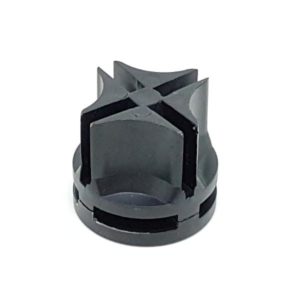 50 р.Фишка для стеклянных витрин ТТ (стекло 5мм)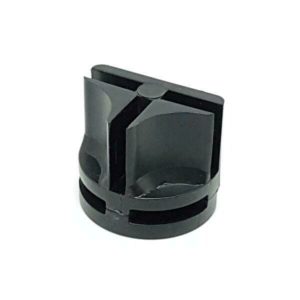 50 р.Фишка для стеклянных витрин ГГ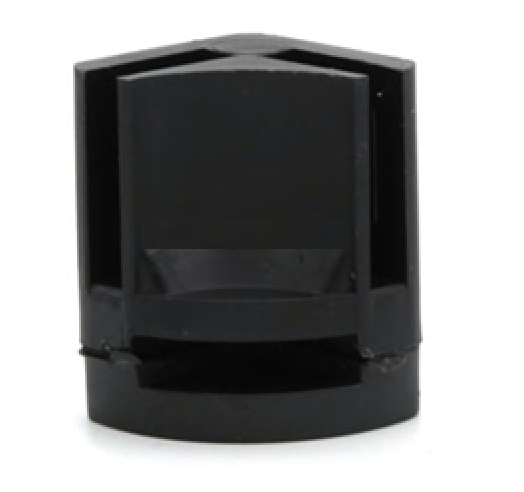 50 р. Соединитель для стеклянных витрин тройной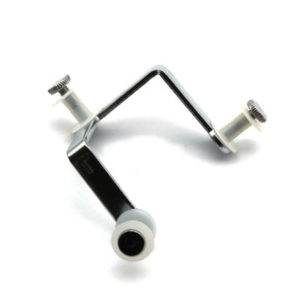 75 р.Соединитель для стеклянных витрин двойной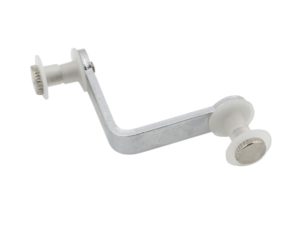 50 р.Полкодержатель (19*19, хром, стекло 4-6 мм)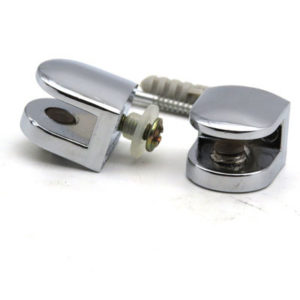 70 р.Полкодержатель для стекла 6-8 мм (полукруглый)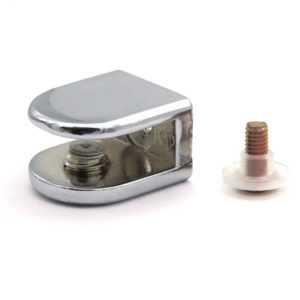 100 р.Полкодержатель для стекла 6-8 мм (прямоугольный)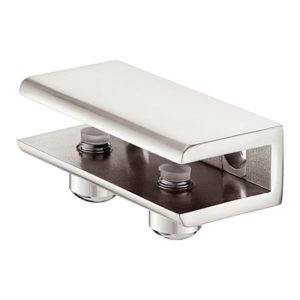 150 р.Полкодержатель пеликан хром средний 55*50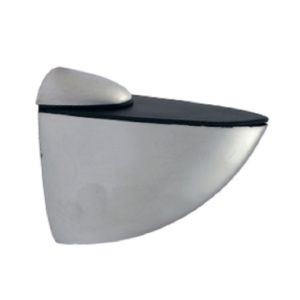 200 р.Полкодержатель без фиксации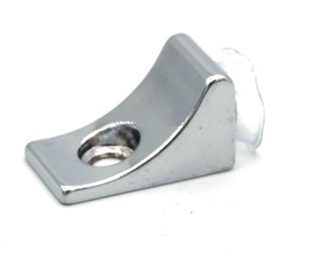 40 р.Крепеж «TЭМПO»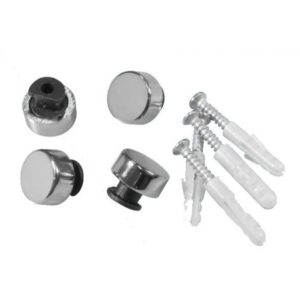 50 р./шт.
200 р/упаковкаКронштейн крепления зеркала к стене «Серьги»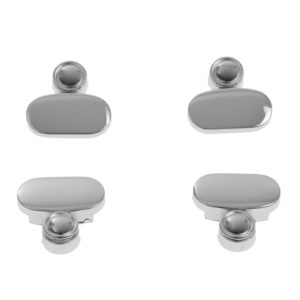 100 р.Подвеска для зеркала металл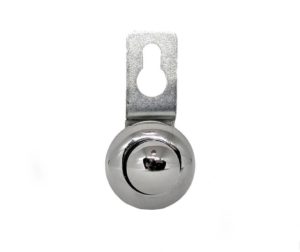 70 р.Петля для стеклянных фасадов кривая диаметр отверстия 26 мм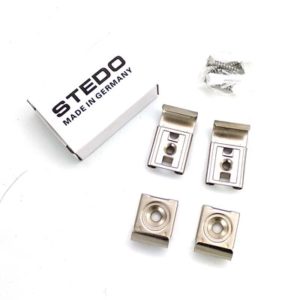 150 р. За комплектДистанционные держатели (19*30, хром)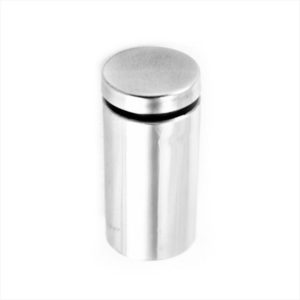 100 р.Петля для душевой кабины стекло-стена для стекла 8-12 мм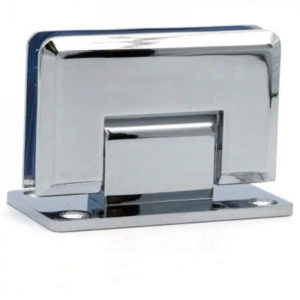 1500 р.Петля стекло-стекло для стекла 8-12 мм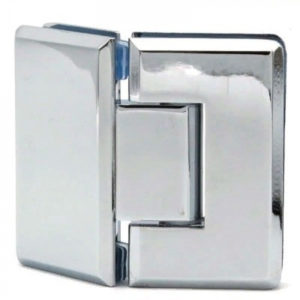 2000 р.Коннектор стекло-стена для стекла 8-12 мм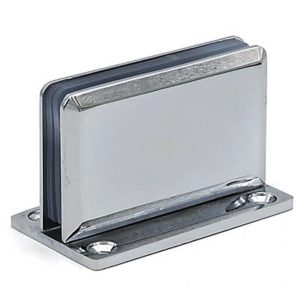 1500 р.Коннектор для стеклянных перегородок к трубе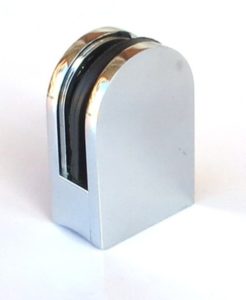 350 р.Коннектор стекло-стена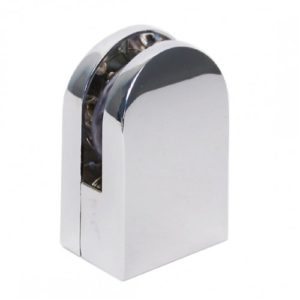 400.Коннектор стекло-стена через отверстие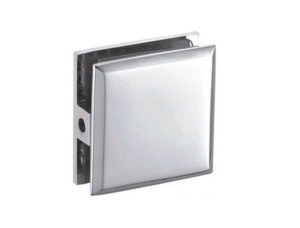 350 р.Коннекторы для душевых кабин КН110-10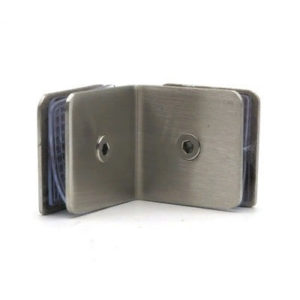 500 р.Коннектор Т-образный стекло-стекло-стекло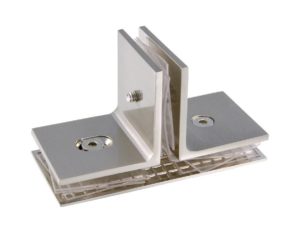 700 р.Пятак для стеклянных столов (50 мм, отв. 8 мм)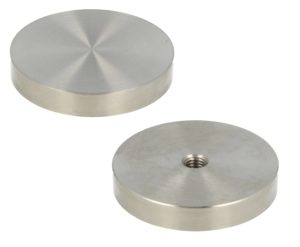 150 р.Крепление зеркала к стене «пластина»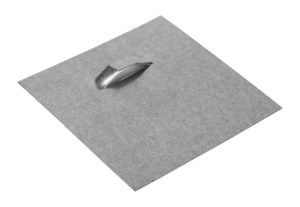 40 р.Скрытое крепление – пластины Г-образные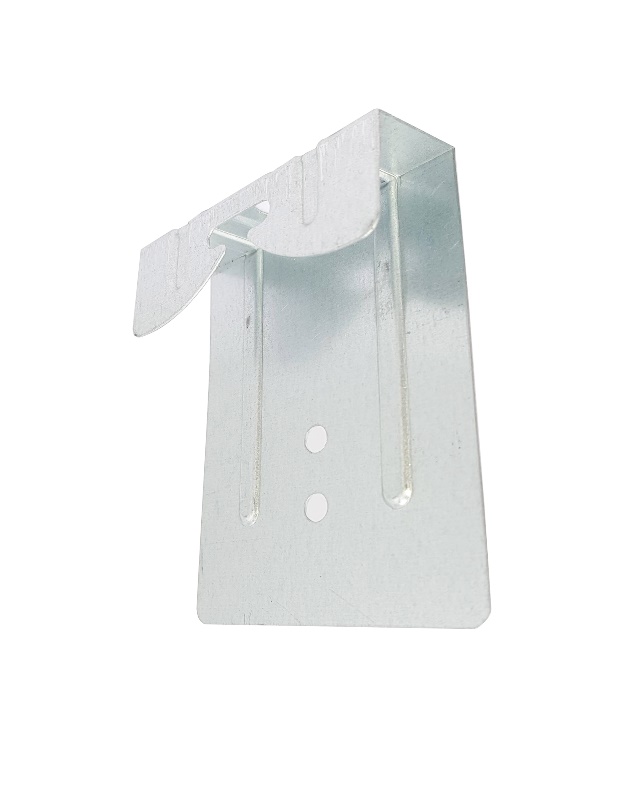 50 р.